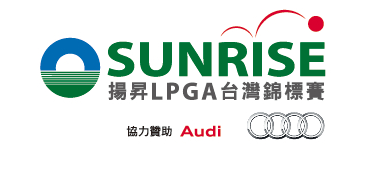 POS
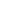 FLT
姓名 NAMENAT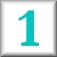 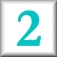 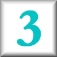 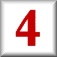 SCORE
HOLE/
(AGG)125蘇珊‧派特森 Suzann PETTERSENNOR68697369-9(279)225亞莎哈拉‧慕娜茲 Azahara MUNOZESP73726970-4(284)323凱洛琳‧海渥 Caroline HEDWALLSWE71737270-2(286)421池恩熹 Eun-Hee JIKOR72766970-1(287)59米娜‧哈莉吉 Mina HARIGAEUSA74717568E(288)519趙艾潤 Irene CHOUSA71747271E(288)521朴世莉 Se Ri PAKKOR76726971E(288)817許敏姬 Mi Jung HURKOR757172711(289)823碧翠絲‧理卡里 Beatriz RECARIESP727173731(289)825柳善英 Sun Young YOOKOR736972751(289)113莫莉雅‧茱塔努岡 Moriya JUTANUGARNTHA767572683(291)119龔怡萍 Candie KUNGTPE737374713(291)119崔琦拉 Chella CHOIKOR727276713(291)1113寶拉‧克萊瑪 Paula CREAMERUSA727473723(291)1115安娜‧諾奎絲特 Anna NORDQVISTSWE777171723(291)1117徐希炅 Hee Kyung SEOKOR747074733(291)1119崔羅蓮 Na Yeon CHOIKOR747271743(291)1123卡蘿塔‧希甘達 Carlota CIGANDAESP727072773(291)1913宮里美香 Mika MIYAZATOJPN757570724(292)1919麗絲‧湯普森 Lexi THOMPSONUSA747470744(292)214艾莉森‧沃爾許 Alison WALSHEUSA717379705*(293)2113李日姬 Ilhee LEEKOR737571745(293)2117佩妮拉‧林德柏格 Pernilla LINDBERGSWE757172755(293)241魏聖美 Michelle WIEUSA747772716(294)247卡翠歐娜‧馬修 Catriona MATTHEWSCO757274736(294)267凱瑟琳‧赫爾 Katherine HULL-KIRKAUS737077757(295)267茱莉‧英格斯特 Juli INKSTERUSA757472747(295)281姜海智 Haeji KANGKOR777373738(296)285蕾貝卡‧李班珊 Rebecca LEE-BENTHAMCAN737871748(296)285宮里藍 Ai MIYAZATOJPN747672748(296)286韓姬圓 Hee-Won HANKOR777672718*(296)2811朱莉塔‧格蘭娜達 Julieta GRANADAPAR747670768(296)2811佳莉娜‧皮勒 Gerina PILLERUSA747472768(296)2815貝恩‧莫佐 Belen MOZOESP727770778(296)352奧斯汀‧恩斯特 Austin ERNSTUSA747673749*(297)353琳賽‧萊特 Lindsey WRIGHTAUS757473759(297)354珍妮佛‧強森 Jennifer JOHNSONUSA757574739*(297)355朴珍妮 Jane PARKUSA757572759(297)3515朴喜映 Hee Young PARKKOR747471789(297)401李美娜 Meena LEEKOR7477727510(298)402凱琳娜‧伊契爾 Karine ICHERFRA7179737510*(298)4010曾雅妮 Yani TSENGTPE7678727210*(298)4011柏娜儂‧帕特倫 Pornanong PHATLUMTHA7473737810(298)443寶拉‧摩蕾諾 Paola MORENOCOL7577717611(299)444布蘭特妮‧蘭恩 Brittany LANGUSA7774737511*(299)448維琪‧赫斯特 Vicky HURSTUSA7479727411*(299)472柏原明日架 Asuka KASHIWABARA [A]JPN7376747712*(300)4712瑪利亞約‧烏力 Mariajo URIBECOL7276787412*(300)496蘇帕瑪‧莎詹 Supamas SANGCHAN [A]THA7278747713*(301)4910麗莎‧麥克羅斯基 Lisa McCLOSKEYUSA7676747513*(301)4918席妮‧麥柯絲 Sydnee MICHAELSUSA7879747013*(301)5210莎拉‧珍妮‧史密斯 Sarah Jane SMITHAUS8073737614*(302)5312戴薇‧克萊爾‧舒夫爾 Dewi Claire SCHREENED7873757715*(303)5312莫‧馬丁 Mo MARTINUSA7575767715*(303)5314丹妮爾‧姜 Danielle KANGUSA7575777615*(303)5314吳智英 Ji Young OHKOR7676767515*(303)578希塔帕‧蘇萬娜普拉 Thidapa SUWANNAPURATHA7777727816*(304)5716萊恩‧歐圖爾 Ryann O'TOOLEUSA7676777516*(304)5920海瑟‧鮑威‧楊恩 Heather BOWIE YOUNGUSA7580787318*(306)606克斯蒂‧麥克弗森 Kristy McPHERSONUSA7776728320*(308)6016曾秀鳳 Hsiu-Feng TSENGTPE7774787920*(308)6020石惠如 Huei-Ju SHIHTPE7675817620*(308)6022潔葵‧康科莉諾 Jacqui CONCOLINOUSA8078767420*(308)648辛蒂‧拉寇絲 Cindy LACROSSEUSA7674758421*(309)6414珍妮佛‧羅莎莉絲 Jennifer ROSALESPHI7777748121*(309)6418克莉斯蒂‧金 Christina KIMUSA7675797921*(309)6420李智英 Jee Young LEEKOR7877777721*(309)6424呂雅惠 Ya Huei LUTPE8078787321*(309)6916卡羅琳‧梅森 Caroline MASSONGER7878738223*(311)7018洪若華 Jo-Hua HUNG [A]TPE7978748124*(312)7022克莉絲朵‧波麗恩 Christel BOELJONNED7780777824*(312)7224劉依貞 Yi-Chen LIUTPE8278777625*(313)7322莫拉‧鄧恩 Moira DUNNUSA7782777826*(314)7324伍以晴 Yi-Ching WU [A]TPE7980797626*(314)7526程思嘉 Ssu-Chia CHENG [A]TPE7885767627*(315)7626陳宇茹 Yu-Ju CHENTPE8182807934*(322)R21申珍妮 Jenny SHINKOR747469RETD